Local Option Budget Authority is granted in accordance with K.S.A. 72-5143.
Sections from statute are italicized below.
Text in [brackets] within sections from statutes was added by School Finance for clarification.The board of education of any school district that desires to increase its local option budget authority for the immediately succeeding school year shall submit written notice of such intent to the state board by April 1 of the current school year.  The board of a school district shall not adopt a local option budget in excess of the authority stated in [this] notice.The Local Option Budget Percentage form, within the LEA Forms application, will be considered the district’s written notice of such intent for the upcoming school year.Resolution to Adopt LOB PercentageAll boards of education shall adopt annually a local option budget percentage resolution.  The maximum percent that may be authorized is the statewide average (31%) unless the district has adopted a resolution to exceed the statewide average up to the maximum state prescribed percent (33%).  The maximum percent that may be authorized by the resolution below CANNOT exceed the percent certified to KSDE (see letter (h) above).See Resolution to Exceed the Statewide Average Percent on page 2 for information on adopting a resolution that authorizes a percent higher than the statewide average and up to the state prescribed percent.…The adoption of a resolution… shall require a majority vote of the members of the board.  Such resolution [for the current school year] shall be effective upon adoption and shall require no other procedure, authorization or approval.Below is a sample resolution form that may be used by the local board of education at the time the budget is adopted in August or September and retained at the district level.Resolution to Exceed the 31 Percent Statewide Average If the board of a school district desires [to increase] its local option budget authority above the amount authorized in subsection (b) [statewide average percent (31%)], the board may adopt, by resolution, such budget in an amount not to exceed the state prescribed percentage [33%].The adoption of a resolution pursuant to this subsection shall require a majority vote of the members of the board.The resolution shall be published at least once in a newspaper having general circulation in the school district, [and shall be subject to protest petition].The resolution shall be published in substantial compliance with the following form:Additional NotesIf a sufficient petition IS NOT filed [within 40 days after publication], the board may adopt a local option budget [at a percent that does NOT exceed the percent published].If a sufficient petition IS filed [within 40 days after publication], the board may notify the county election officer of the date of an election to be held to submit the question of whether adoption of a local option budget shall be authorized.  Any such election shall be noticed, called and held in the manner provided by K.S.A. 10-120, and amendments thereto.If the board fails to notify the county election officer within 30 days after a sufficient petition is filed, the resolution shall be deemed abandoned and no like resolution shall be adopted by the board within the nine months following publication of the resolution.Preparing Resolution for PublicationAll blanks shall be filled appropriately.Unless specifically stated otherwise in the resolution, the authority to adopt a local option budget greater than the statewide average shall be continuous and permanent and will not require any further action.The resolution shall be published at least once in a newspaper having general circulation in the school district.Additional Statutory GuidelinesThe board of any school district may initiate procedures to renew or increase the authority to adopt a local option budget [to exceed the statewide average] at any time during a school year after the tax levied pursuant to K.S.A. 72-5147, and amendments thereto, is certified to the county clerk under any existing authorization.Budget QuestionsDale Brungardt	Director, School Finance	dbrungardt@ksde.org	(785) 296-3872Sara McCullah	Assistant Director, School Finance	smccullah@ksde.org	(785) 296-4972Craig Neuenswander	Deputy Commissioner, Fiscal & Administrative Services	craign@ksde.org	(785) 296-3871Revision HistoryFor more information, contact:Dale Brungardt
School Finance Director
(785) 296-3872dbrungardt@ksde.org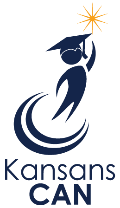 Kansas State Department of Education900 S.W. Jackson Street, Suite 356Topeka, Kansas 66612-1212(785) 296-3201www.ksde.orgThe Kansas State Department of Education does not discriminate on the basis of race, color, national origin, sex, disability or age in its programs and activities and provides equal access to the Boy Scouts and other designated youth groups. The following person has been designated to handle inquiries regarding the nondiscrimination policies: KSDE General Counsel, Office of General Counsel, KSDE, Landon State Office Building, 900 S.W. Jackson, Suite 102, Topeka, KS 66612, (785) 296-3201.The Kansas State Department of Education does not discriminate on the basis of race, color, national origin, sex, disability or age in its programs and activities and provides equal access to the Boy Scouts and other designated youth groups. The following person has been designated to handle inquiries regarding the nondiscrimination policies: KSDE General Counsel, Office of General Counsel, KSDE, Landon State Office Building, 900 S.W. Jackson, Suite 102, Topeka, KS 66612, (785) 296-3201.The Kansas State Department of Education does not discriminate on the basis of race, color, national origin, sex, disability or age in its programs and activities and provides equal access to the Boy Scouts and other designated youth groups. The following person has been designated to handle inquiries regarding the nondiscrimination policies: KSDE General Counsel, Office of General Counsel, KSDE, Landon State Office Building, 900 S.W. Jackson, Suite 102, Topeka, KS 66612, (785) 296-3201.DateReason for Change3/24/2021Updated statewide average from 30% to 31%.6/8/2018Effective July 1, 2018, House Sub for SB 61 states the board of any school district shall submit written notice to the state board of intent to increase LOB authority.  In the resolution, the following two changes were made: the protest petition must be signed by not less than 5% 10% of the qualified electors, and filed with the county election officer within 30 40 days of publication of this resolution. 